Р А С П О Р Я Ж Е Н И Еот 26.12.2017  № 2791-рг. МайкопО предоставлении разрешения на отклонение от предельныхпараметров разрешенного строительства объекта капитальногостроительства по ул. Старобазарной, 9 г. МайкопаГраждане Зафесова Сарьят Халидовна и Тов Адам Нурбиевич обратились в Комиссию по подготовке проекта Правил землепользования и застройки муниципального образования «Город Майкоп» с заявлением о предоставлении разрешения на отклонение от предельных параметров разрешенного строительства объектов капитального строительства – для реконструкции квартиры 1 по ул. Старобазарной, 9 г. Майкопа на расстоянии 3,5 м от жилого дома по ул. Старобазарной, 11 г. Майкопа и реконструкции квартиры 3 по ул. Старобазарной, 9 г. Майкопа по границе земельного участка и нежилого строения по ул. Мопра, 4 г. Майкопа с увеличением площади застройки земельного участка до 75 %.В соответствии с действующим законодательством проведены публичные слушания по проекту распоряжения Администрации муниципального образования «Город Майкоп» «О предоставлении разрешения на отклонение от предельных параметров разрешенного строительства объекта капитального строительства по ул. Старобазарной, 9 г. Майкопа» (заключение о результатах публичных слушаний опубликовано в газете «Майкопские новости» от 09.12.2017 №№ 715-720).В соответствии со статьей 40 Градостроительного кодекса Российской Федерации, Уставом муниципального образования «Город Майкоп» и Протоколом заседания Комиссии по подготовке проекта Правил землепользования и застройки муниципального образования «Город Майкоп» от 10.10.2017 № 55:1. Предоставить Зафесовой С.Х. и Тову А.Н. разрешение на отклонение от предельных параметров разрешенного строительства объектов капитального строительства –для реконструкции квартиры 1 по ул. Старобазарной, 9 г. Майкопа на расстоянии 3,5 м от жилого дома по                 ул. Старобазарной, 11 г. Майкопа и реконструкции квартиры 3 по                      ул. Старобазарной, 9 г. Майкопа по границе земельного участка и нежилого строения по ул. Мопра, 4 г. Майкопа с увеличением площади застройки земельного участка до 75 %.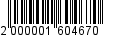 2. Управлению архитектуры и градостроительства муниципального образования «Город Майкоп» внести соответствующее изменение в информационную систему обеспечения градостроительной деятельности муниципального образования «Город Майкоп».3. Опубликовать настоящее распоряжение в газете «Майкопские новости» и разместить на официальном сайте Администрации муниципального образования «Город Майкоп».	4. Распоряжение «О предоставлении разрешения на отклонение от предельных параметров разрешенного строительства объекта капитального строительства по ул. Старобазарной, 9 г. Майкопа» вступает в силу со дня его опубликования.И.о. Главы муниципального образования «Город Майкоп»                                                                           А.Л. ГетмановАдминистрация муниципального 
образования «Город Майкоп»Республики Адыгея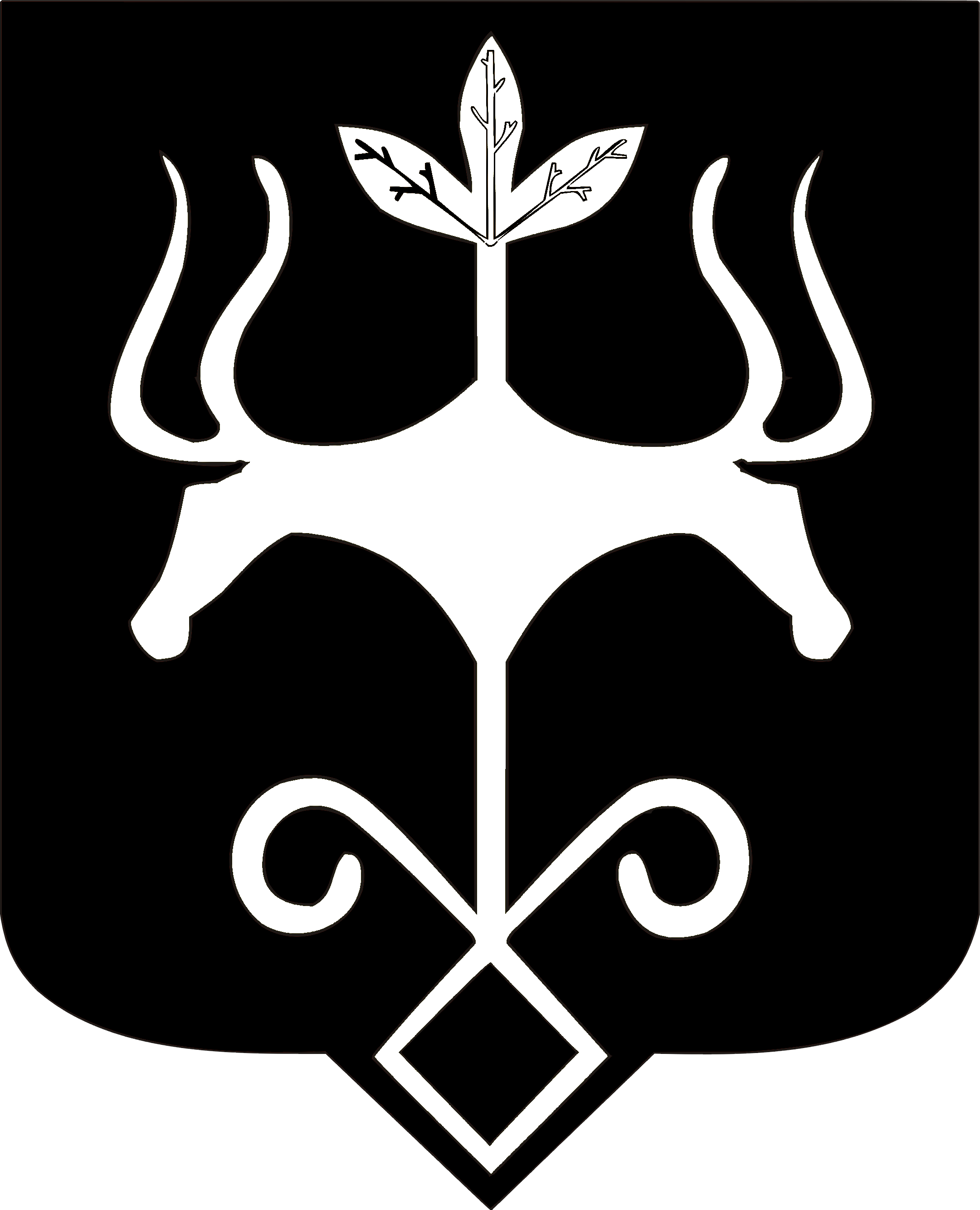 Адыгэ Республикэммуниципальнэ образованиеу
«Къалэу Мыекъуапэ» и Администрацие